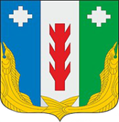 СОБРАНИЕ  ДЕПУТАТОВ ПОРЕЦКОГО МУНИЦИПАЛЬНОГО ОКРУГАЧУВАШСКОЙ РЕСПУБЛИКИРЕШЕНИЕСобрания депутатов первого созываот 18 ноября 2022 года № С-03/03с.Порецкое                  В соответствии с Законом Чувашской Республики от 29 марта 2022 г. №  25 «О преобразовании муниципальных образований Порецкого района Чувашской Республики и о внесении изменений в Закон Чувашской Республики "Об установлении границ муниципальных образований Чувашской Республики и наделении их статусом городского, сельского поселения, муниципального района, муниципального округа и городского округа», в связи с вступлением в должность главы Порецкого муниципального округа Чувашской Республики с 20 декабря 2022 г., Собрание депутатов Порецкого муниципального округа Чувашской Республики решило:1. Прекратить с 20 декабря 2022 года полномочия главы Порецкого района Чувашской Республики Васильева Леонида Григорьевича.2. Прекратить с 20 декабря 2022 г. полномочия глав сельских поселений Порецкого района Чувашской Республики:2.1. Барыкина Александра Ефимовича, главы Порецкого сельского поселения Порецкого района Чувашской Республики;2.2. Кормилицына Александра Николаевича, главы Анастасовского сельского поселения Порецкого района Чувашской Республики;2.3. Кержаева Олега Владимировича, главы Кудеихинского сельского поселения Порецкого района Чувашской Республики;2.4. Андреева Аркадия Ивановича, главы Козловского сельского поселения Порецкого района Чувашской Республики;2.5. Конова Алексея Ивановича, главы Мишуковского сельского поселения Порецкого района Чувашской Республики;2.6. Владимирова Николая Васильевича, главы Напольновского сельского поселения Порецкого района Чувашской Республики;2.7. Васильева Григория Леонидовича, главы Никулинского сельского поселения Порецкого района Чувашской Республики;2.8. Орлова Владимира Артуровича, главы Октябрьского сельского поселения Порецкого района Чувашской Республики;2.9. Кириллова Анатолия Михайловича, главы Рындинского сельского поселения Порецкого района Чувашской Республики;2.10. Мясникова Сергея Александровича, главы Семеновского сельского поселения Порецкого района Чувашской Республики;2.11 Колосовой Татьяны Николаевны, главы Сиявского сельского поселения Порецкого района Чувашской Республики;2.12 Аверьяновой Нины Николаевны, главы Сыресинского сельского поселения Порецкого района Чувашской Республики.3. Настоящее решение вступает в силу со дня его подписания.4. Настоящее решение подлежит опубликованию в издании «Вестник Поречья» и размещению на официальном сайте Порецкого района в сети «Интернет».Председатель Собрания депутатов Порецкого муниципального округа                                                                         Л.Г.ВасильевО прекращении полномочий главы Порецкого района Чувашской Республики и глав сельских поселений Порецкого района Чувашской Республики